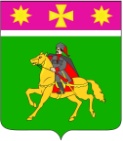 АДМИНИСТРАЦИЯПОЛТАВСКОГО СЕЛЬСКОГО ПОСЕЛЕНИЯ
КРАСНОАРМЕЙСКОГО РАЙОНАР А С П О Р Я Ж Е Н И Еот 01.02.2023                                                                                                № 16-рстаница ПолтавскаяО назначении ответственных за обработку персональных данныхВо исполнении главы 14 Трудового кодекса Российской Федерации, Федерального закона от 27 июля 2006 г. № 152-ФЗ «О персональных данных», в целях обеспечения соблюдения трудового законодательства и иных нормативных актов, обеспечения личной безопасности работников:Назначить ответственного за сбор и хранение персональных данных работников администрации Полтавского сельского поселения Красноармейского района начальника общего отдела администрации Полтавского сельского поселения Красноармейского района Соколовскую М.А.Назначить ответственных за обработку персональных данных работников администрации Полтавского сельского поселения Красноармейского района следующих сотрудников:- Соколовскую М.А., начальника общего отдела;- Кулешову Ю.В., начальника юридического отдела;- Безворитнюю А.И., начальника организационного отдела;- Галушко Н.В., начальника финансового отдела, главного бухгалтера;- Озерову Л.А., специалиста 1 категории финансового отдела.Контроль за выполнением настоящего распоряжения оставляю за собой.Настоящее распоряжение вступает в силу со дня его подписания.Красноармейского района                                                                В.А.ГористовИсполняющий обязанности главы Полтавского сельского поселения